I  Spy!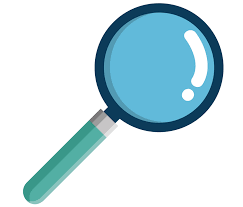 Book:        	   		     		      				例.  There is a green frog on page 4-5. 		　              1.  		 	                                        	   			   2.                                                                 			    3.                                                                 			    4.                                                                 			   5.                                                                 			      